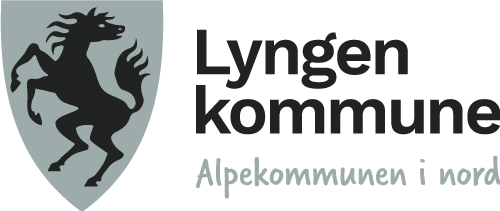 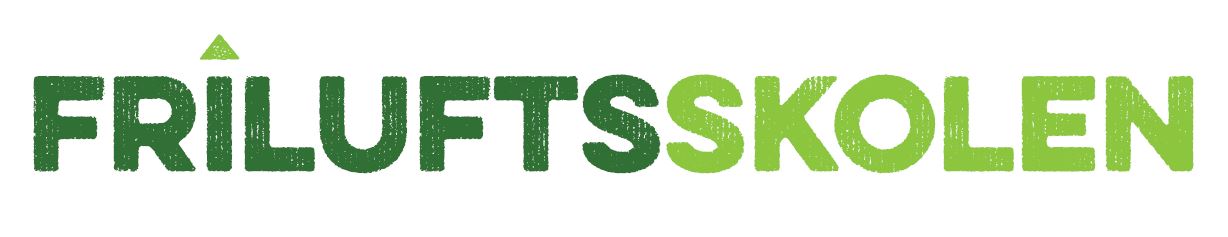 Program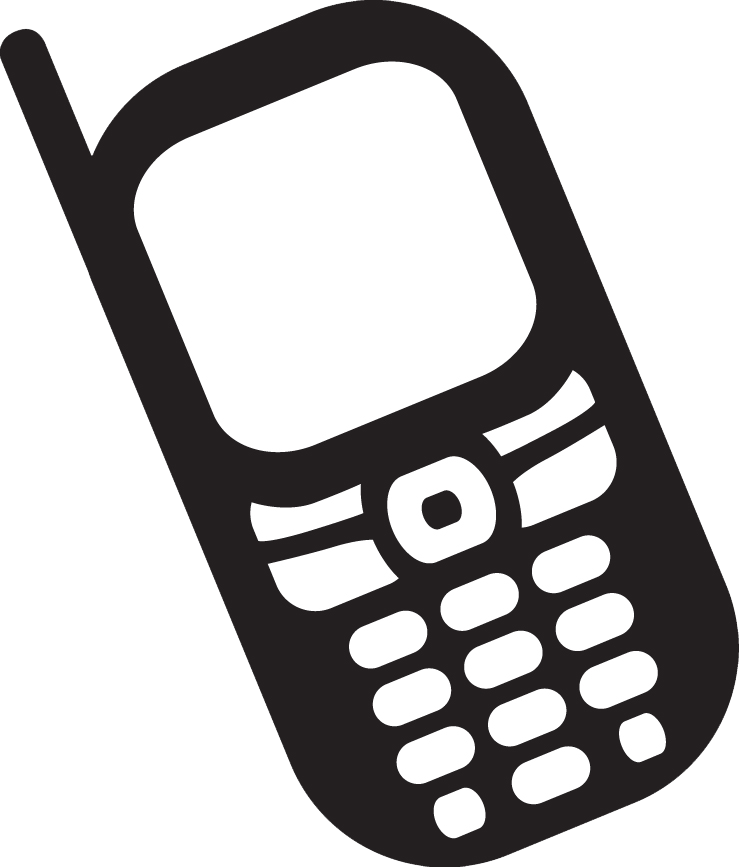 7.- 9. oktober 2020ONSDAG 7. OKTOBER:Oppmøtested: Karnes09.00		Velkommen til Friluftsskolen!Smittevern. Bli-kjent-lekerAllemannsretten: Norges viktigste rettighet.	Quizposter.09.30		Innføring i klatring                     Klatring                     Leirliv - vi slår opp telt/lavvo Hva har vi med oss på tur? 11.00		Lage bål	           Lunsj rundt bålet (ostesmørbrød + drikke)12.00		Klatring                      Aktivitet på stranda, fjærebingo, lage akvarium15.00		Takk for i dag og vel hjem! TORSDAG 8. OKTOBER:  Oppmøtested: Parkering ved kirkekontoret.08.30		Velkommen! (Merk klokkeslett)Smittevern. Avgang til Jægervatn leirskole.                     Innføring i kart og kompass og orienteringsaktiviteter                     Lage bål 11.00		Lunsj rundt bålet (varme fiskeburgere deles ut)12.00		Kanopadling.                      50 leken15.00	          Takk for i dag og vel hjem! Hentes ved kirkekontoret.FREDAG 9. OKTOBER: Oppmøtested: Furustua (Samkjøring oppfordres).09.00		Velkommen!                     Smittevern09.30            Vi går på tur til Rovdaskirka. (Ta med hodelykt)Sporløs ferdsel.11.00		Lunsjen spises på turen (stor nistepakke + drikke/varm drikke) 12.00		Vi er på tur.14.30 		Rydding, oppsummering og utdeling av diplomer 15.00		Takk for denne gang og vel hjem! 